СОВЕТ ДЕПУТАТОВ МУНИЦИПАЛЬНОГО ОБРАЗОВАНИЯ «КАРАМАС-ПЕЛЬГИНСКОЕ» КИЯСОВСКОГО РАЙОНА  УДМУРТСКОЙ РЕСПУБЛИКИРЕШЕНИЕ О внесении изменений в решение Совета депутатов  муниципального образования «Карамас-Пельгинское»  от 22.12.2016 г. № 11«  О бюджете муниципального образования  «Карамас-Пельгинское» на 2017 год и на плановый период 2018 и 2019 годов»Принято Советом депутатов                                                                     22  марта 2017 годамуниципального образования«Карамас-Пельгинское»д. Карамас-Пельга           В связи с поступлением в бюджет муниципального образования «Карамас-Пельгинское» межбюджетных трансфертов и прочих дотаций, в   соответствии со ст. 25 Устава муниципального образования «Карамас-Пельгинское», Положением о бюджетном процессе в муниципальном образовании «Карамас-Пельгинское»  Совет депутатов                   РЕШАЕТ:	                  1. Внести следующие изменения в решение Совета депутатов муниципального образования «Карамас-Пельгинское» от 22.12.2015 № 11 «О бюджете муниципального образования «Карамас-Пельгинское» на 2017 год и на плановый период 2018 и 2019 годов»:1. в пункте 1:  		  - в подпункте 1 цифры «2248,4» заменить цифрами «2432,0»,              - в подпункте 2 цифры «2248,4» заменить цифрами «2432,0»,    2. Внести изменения в приложения 1,2,5,6,7  к вышеназванному решению (прилагаются).    3.  Настоящее решение вступает в силу со дня его принятия    4. Опубликовать настоящее решение в Вестнике правовых актов органов местного самоуправления муниципального образования «Карамас-Пельгинское».Глава муниципального образования	   «Карамас-Пельгинское»                                                                                          Г.Р. Бигбашев  22 марта 2017 годад. Карамас-Пельга№17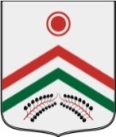 Изменения в приложении №1- доходык решению Совета депутатовмуниципального образования "Карамас-Пельгинское"Киясовского районаот 22.12.2016 года  № 11Доходы бюджета муниципального образования "Карамас Пельгинское" на 2017 годДоходы бюджета муниципального образования "Карамас Пельгинское" на 2017 годДоходы бюджета муниципального образования "Карамас Пельгинское" на 2017 годДоходы бюджета муниципального образования "Карамас Пельгинское" на 2017 годДоходы бюджета муниципального образования "Карамас Пельгинское" на 2017 годДоходы бюджета муниципального образования "Карамас Пельгинское" на 2017 годКод БКДКод БКДКод БКДКод БКДНаименованиеСумма изменений(+,-)20000000000000000БЕЗВОЗМЕЗДНЫЕ ПОСТУПЛЕНИЯ183,620200000000000000Безвозмездные поступления от других бюджетов бюджетной системы Российской Федерации183,620219999100000151Прочие дотации бюджетам сельских поселений7320240014100000151Межбюджетные трансферты, передаваемые бюджетам сельских поселений из бюджетов муниципальных районов на осуществление части полномочий по решению вопросов местного значения в соответствии с заключенными соглашениями110,6ИТОГО ДОХОДОВ183,6ДЕФИЦИТ(-) ПРОФИЦИТ(+)0БАЛАНС183,6Изменения в приложение №1- расходы  решению Совета депутатовмуниципального образования "Карамас-Пельгинское"Киясовского района Удмуртской Республикиот 22.12.2016 года  № 11Функциональная классификация расходов бюджета муниципального образования "Карамас-Пельгинское" на 2017 годФункциональная классификация расходов бюджета муниципального образования "Карамас-Пельгинское" на 2017 годФункциональная классификация расходов бюджета муниципального образования "Карамас-Пельгинское" на 2017 годФункциональная классификация расходов бюджета муниципального образования "Карамас-Пельгинское" на 2017 годтыс. руб.РазделПодразделСумма изменений (+,-)0400Национальная экономика110,60409Дорожное хозяйство110,60500Жилищно-коммунальное хозяйство730503Благоустройство73Итого183,6Всего расходов183,6Изменения в приложении № 2Изменения в приложении № 2                                                            решения Совета депутатов                                                            решения Совета депутатовмуниципального образования "Карамас-Пельгинское"муниципального образования "Карамас-Пельгинское"                                                            Киясовского района                                                             Киясовского района от 22.12.2016 года  № 11от 22.12.2016 года  № 11Источники финансирования дефицита бюджета муниципального образования  Источники финансирования дефицита бюджета муниципального образования  Источники финансирования дефицита бюджета муниципального образования  «Карамас Пельгинское» на 2017 год«Карамас Пельгинское» на 2017 год«Карамас Пельгинское» на 2017 годКод бюджетной классификацииНаименованиеСумма изменений (+,-)Всего источников финансирования дефицита бюджета 0в том числе01 05 00 00 00 0000 000Изменение остатков на счетах по учету средств бюджетов001 05 00 00 00 0000 500Увеличение остатков средств бюджетов183,601 05 02 00 00 0000 500Увеличение прочих остатков средств бюджетов183,601 05 02 01 00 0000 510Увеличение прочих остатков денежных средств бюджетов183,601 05 02 01 10 0000 510Увеличение прочих остатков  денежных средств  бюджетов поселений183,601 05 00 00 00 0000 600Уменьшение остатков средств бюджетов183,601 05 02 00 00 0000 600Уменьшение прочих остатков средств бюджетов183,601 05 02 01 00 0000 610Уменьшение прочих остатков денежных средств бюджетов183,601 05 02 01 10 0000 610Уменьшение прочих остатков  денежных средств   бюджетов поселений183,6Изменения в приложение № 5к решению Совета депутатовмуниципального образования "Карамас-Пельгинское"Киясовского района от 22.12.2016 года  № 11Ведомственная структура расходов бюджета поселения "Карамас Пельгинское" Киясовского района на 2017 годВедомственная структура расходов бюджета поселения "Карамас Пельгинское" Киясовского района на 2017 годВедомственная структура расходов бюджета поселения "Карамас Пельгинское" Киясовского района на 2017 годВедомственная структура расходов бюджета поселения "Карамас Пельгинское" Киясовского района на 2017 годВедомственная структура расходов бюджета поселения "Карамас Пельгинское" Киясовского района на 2017 годВедомственная структура расходов бюджета поселения "Карамас Пельгинское" Киясовского района на 2017 годВедомственная структура расходов бюджета поселения "Карамас Пельгинское" Киясовского района на 2017 годтыс. руб.НазваниеГлаваРазделПодразделЦелевая статьяВид расходовСумма изменений (+,-)Администрация муниципального образования "Карамас-Пельгинское"503183,6Национальная экономика50304110,6Дорожное хозяйство5030409110,6Непрограммные направления деятельности50304099900000000110,6Капитальный ремонт, ремонт и содержание  автомобильных дорог общего пользования местного значения50304099900062510110,6Прочая закупка товаров, работ и услуг для обеспечения государственных (муниципальных) нужд50304099900062510244110,6Жилищно-коммунальное хозяйство5030573Благоустройство503050373Непрограммные направления деятельности5030503990000000073Дотация из бюджета Удмуртской Республики бюджетам муниципальных образований в Удмуртской Республике на реализацию наказов избирателей и повышение уровня благосостояния населения5030503990000572073Прочая закупка товаров, работ и услуг для обеспечения государственных (муниципальных) нужд5030503990000572024473ИтогоИтогоИтогоИтогоИтогоИтого183,6Всего расходовВсего расходовВсего расходовВсего расходовВсего расходовВсего расходов183,6Изменения в приложение № 6к решению Совета депутатовмуниципального образования "Карамас-Пельгинское"Киясовского района от 22.12.2016 года  № 11Предельные ассигнования из бюджета муниципального образования "Карамас-Пельгинское" за 2017 год по разделам, подразделам, целевым статьям, группам (группам и подгруппам) видов расходов классификации расходов бюджетов Российской Федерации"Предельные ассигнования из бюджета муниципального образования "Карамас-Пельгинское" за 2017 год по разделам, подразделам, целевым статьям, группам (группам и подгруппам) видов расходов классификации расходов бюджетов Российской Федерации"Предельные ассигнования из бюджета муниципального образования "Карамас-Пельгинское" за 2017 год по разделам, подразделам, целевым статьям, группам (группам и подгруппам) видов расходов классификации расходов бюджетов Российской Федерации"Предельные ассигнования из бюджета муниципального образования "Карамас-Пельгинское" за 2017 год по разделам, подразделам, целевым статьям, группам (группам и подгруппам) видов расходов классификации расходов бюджетов Российской Федерации"Предельные ассигнования из бюджета муниципального образования "Карамас-Пельгинское" за 2017 год по разделам, подразделам, целевым статьям, группам (группам и подгруппам) видов расходов классификации расходов бюджетов Российской Федерации"тыс.руб.Наименование расходовРаздел, подразделЦелевая статьяВид расходовСумма изменений (+,-)Национальная экономика0400110,6Дорожное хозяйство0409110,6Непрограммные направления деятельности04099900000000110,6Капитальный ремонт, ремонт и содержание  автомобильных дорог общего пользования местного значения04099900062510110,6Прочая закупка товаров, работ и услуг для обеспечения государственных (муниципальных) нужд04099900062510244110,6Жилищно-коммунальное хозяйство050073Благоустройство050373Непрограммные направления деятельности0503990000000073Дотация из бюджета Удмуртской Республики бюджетам муниципальных образований в Удмуртской Республике на реализацию наказов избирателей и повышение уровня благосостояния населения0503990000572073Прочая закупка товаров, работ и услуг для обеспечения государственных (муниципальных) нужд0503990000572024473ИтогоИтогоИтогоИтого183,6Всего расходовВсего расходовВсего расходовВсего расходов183,6Изменения в приложение № 7к решению Совета депутатовмуниципального образования "Карамас-Пельгинское"Киясовского района от 22.12.2016 года  № 11Предельные ассигнования из бюджета муниципального образования "Карамас-Пельгинское"  на 2017 год по целевым статьям (государственным программам и непрограммным направлениям деятельности), группам (группам и подгруппам) видов расходов классификации расходов бюджетов Российской Федерации"Предельные ассигнования из бюджета муниципального образования "Карамас-Пельгинское"  на 2017 год по целевым статьям (государственным программам и непрограммным направлениям деятельности), группам (группам и подгруппам) видов расходов классификации расходов бюджетов Российской Федерации"Предельные ассигнования из бюджета муниципального образования "Карамас-Пельгинское"  на 2017 год по целевым статьям (государственным программам и непрограммным направлениям деятельности), группам (группам и подгруппам) видов расходов классификации расходов бюджетов Российской Федерации"Предельные ассигнования из бюджета муниципального образования "Карамас-Пельгинское"  на 2017 год по целевым статьям (государственным программам и непрограммным направлениям деятельности), группам (группам и подгруппам) видов расходов классификации расходов бюджетов Российской Федерации"тыс.руб.Наименование расходовЦелевая статьяВид расходовСумма изменений (+,)Непрограммные направления деятельности9900000000183,6Дотация из бюджета Удмуртской Республики бюджетам муниципальных образований в Удмуртской Республике на реализацию наказов избирателей и повышение уровня благосостояния населения990000572073Прочая закупка товаров, работ и услуг для обеспечения государственных (муниципальных) нужд990000572024473Капитальный ремонт, ремонт и содержание  автомобильных дорог общего пользования местного значения9900062510110,6Прочая закупка товаров, работ и услуг для обеспечения государственных (муниципальных) нужд9900062510244110,6ИтогоИтогоИтого183,6Всего расходовВсего расходовВсего расходов183,6